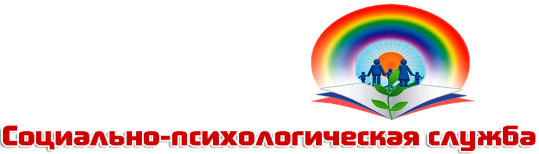 МБОУ СОШ № 50Родителям о  наказанииИметь детей – это, конечно, счастье, но, к сожалению, не безоблачное. Послушный, безукоризненный ребенок больше похож на робота. Настоящий, живой маленький человечек не раз огорчит родителей своими поступками, за тем обязательно последует наказание. Но вот каким оно должно быть, за что можно, а за что нельзя наказывать?За что нельзя наказывать: Родители должны твердо запомнить, что ребенка нельзя наказывать за врожденные недостатки, которые ребенок не в силах исправить. Например, заикание. Наказание за плохую учебу чаще всего ведет к стойкой нелюбви ходить в школу вообще, а также к обману родителей, вырыванию страниц из дневника, прогулам и т.д. нельзя наказывать за проступки, совершенные ребенком из -за непонимания, что это плохо. Ведь он просто этого не знал. Не ругайте его, а спокойно объясните, почему этого делать нельзя. Если вы узнали о проступке вашего ребенка спустя длительное время после его свершения, не наказывайте его. Возможно, сейчас бы он этого не сделал, а скрывал, потому что было стыдно. Поговорите об этом. В случае же непонимания объясните, в чем состоит его вина и как вы огорчены.Как нельзя наказывать: Наказывать ребенка нужно только с холодной головой и обязательной  любовью к нему. Недопустимы элементы жестокости. Такие как подзатыльники, щипки, выкручивание рук или ушей. Часто родители наказывают, еще не остыв и соответственно не соизмеряя меру наказания к самому проступку. Бывают случаи, когда в наказание детей родители вкладывают еще и свое плохое настроение, раздражительность, на них свои собственные неудачи. Это совершенно недопустимо. Вы можете нанести не только телесные повреждения, но и травмировать психику ребенка, что приведет к патологической боязни наказания. А ведь для нас главное – чтобы боялись огорчить, расстроить родителей, а не ремня.Нельзя детей наказывать в присутствии друзей и вообще посторонних  людей. Ведь вы хотите наказать за конкретный проступок, а не унизить. Для впечатлительных детей нет ничего страшнее, и  они могут вас возненавидеть.Нельзя за один и тот же проступок наказывать несколько раз. Например, сегодня вы не разрешили ему смотреть любимую передачу, а в воскресенье не разрешили пойти в гости, мотивируя тем, что он все еще расплачивается за случившееся. Даже преступников не судят дважды за одно преступление.Как можно наказывать. Наказание должно быть адекватно проступку. Это обязательно! В любом случае необходимо объяснение, за что и почему это плохо. Лучше ограничиться строгим внушением, но не криком. А для этого нужно успокоиться самому родителю.Дети пока вырастают, естественно, совершают множество ошибок, порой грубых, наносящих и материальный, и моральный ущерб окружающим. Родители придают особое значение именно наказанию и зачастую используют его неверно, нанося психике ребенка непоправимый вред.Надо поставить перед собой задачу, как “очеловечить” наказание, как найти формы, не унижающие человеческого достоинства, как использовать наказание так, чтобы направить его к действиям, которые помогли бы исправить его ошибку, а не добиваться послушания любой ценой.Наказание должно быть строго объективным (то есть справедливым). Дети не прощают несправедливого наказания и, наоборот, адекватно относятся к справедливому, не тая обиды на взрослого.Сочетать наказание с убеждением. Именно через проникновенное слово родителя можно довести до сознания смысл наказания и его причины, а также желание исправить свое поведение.Отсутствие поспешности в применение наказания. Необходимо сначала выявить причины, побудившие ребенка к отрицательным действиям.Применять наказание лишь после того, как все другие методы и средства не дали никаких результатов или когда обстоятельства требуют изменить поведение человека, заставить его действовать в соответствии с общественными интересами.Наказание должно быть строго индивидуализировано. Для одного ребенка достаточно только взгляда, для другого – категорического требования, а третьему просто необходим запрет.Не злоупотреблять наказанием. Дети привыкают и не испытывают угрызений совести. В таком случае – зачем оно?7 правил известного психотерапевта В.Леви “Важно помнить”:Наказание не должно вредить здоровью - ни физическому, ни психическому.Если есть сомнение: наказывать или не наказывать – не наказывайте. Никакой “профилактики”, никаких наказаний на всякий случай.За один проступок – одно наказание. Если проступков совершено сразу много, наказание может быть суровым, но только одно, за все проступки сразу.Недопустимо запоздалое наказание. Иные воспитатели ругают и наказывают детей за проступки, которые были обнаружены спустя полгода или год после их совершения. Они забывают, что даже законом учитывается срок давности преступления. Уже сам факт обнаружения проступка ребенка в большинстве случаев – достаточное наказание.Ребенок не должен бояться наказания. Он должен знать, что в определенных случаях наказание неотвратимо. Не наказания он должен бояться, не гнева даже, а огорчения родителей. Если отношения с ребенком нормальны, то их огорчение для него – наказание.Не унижайте ребенка. Какой бы была его вина, наказание не должно восприниматься им как торжество вашей силы над его слабостью и как унижение человеческого достоинства. Если ребенок особо самолюбив или считает, что именно в данном случае он прав, а вы несправедливы, наказание вызывает у него отрицательную реакцию.Если ребенок наказан, значит, он уже прощен. О прежних его проступках – больше ни слова.